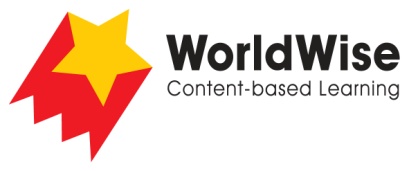 Grade 5 – Investigations							DesertsPart 3 - Record data

Find ways of recording your information that will allow you to see any patterns 
in the data.

Change to suit your information!



Once completed make sure you save this fileAdaptationWhat it does Animal/Plant 1 Animal/Plant 2Animal/Plant 3 Avoiding the heat.Burrows and hollows.Losing heat.Getting water.Storing water.Avoiding drought.